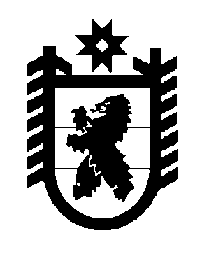 Российская Федерация Республика Карелия    ПРАВИТЕЛЬСТВО РЕСПУБЛИКИ КАРЕЛИЯРАСПОРЯЖЕНИЕ                                от  14 марта 2016 года № 182р-Пг. Петрозаводск В соответствии со статьей 10 Закона Республики Карелия от                        24 декабря 2015 года № 1968-ЗРК «О бюджете Республики Карелия на 2016 год», постановлением Правительства Республики Карелия от                     23 марта 2009 года № 57-П «О порядке предоставления иных межбюджетных трансфертов местным бюджетам из бюджета Республики Карелия»: Установить распределение на 2016 год иных межбюджетных трансфертов на мероприятия, связанные с присвоением почетного звания Российской Федерации «Город воинской славы», согласно приложению.           ГлаваРеспублики  Карелия                                                              А.П. ХудилайненРаспределениена 2016 год иных межбюджетных трансфертов на мероприятия, связанные с присвоением почетного звания Российской Федерации «Город воинской славы»(тыс. рублей)_____________Приложение к распоряжению Правительства Республики Карелия от 14 марта 2016 года № 182р-ПМуниципальное образованиеСуммаПетрозаводский городской округ15 000Итого15 000